Безопасно наряжаем ёлкуНе за горами долгожданные как для детворы, так и для взрослых новогодние праздники. Ёлка с давних времен стала символом торжества и вызывает у людей особую радость. Во избежание беды, связанной с пожаром, в эти праздничные дни необходимо соблюдать правила пожарной безопасности при установке ёлки.Елку в квартире следует устанавливать на устойчивом и прочном основании, в таком месте, чтобы она не мешала передвижению по квартире, играм детей, не касалась легковоспламеняющихся предметов.Не рекомендуется ставить ее у выхода из помещения, иначе в случае воспламенения она превратится в непреодолимую преграду.Для украшения ёлки не рекомендуется использовать игрушки, изготовленные из ваты и бумаги, а также целлулоидные. Перед тем, как повесить электрическую гирлянду на елку, нужно тщательно проверить, не повреждена ли на гирлянде изоляция, все ли лампочки загораются. Не нужно использовать электрогирлянды кустарного производства, потому что, как правило, провода и лампочки в них не соответствуют напряжению и силе тока; к тому же слишком мощная гирлянда может стать большой нагрузкой для электросети.Следите за тем, чтобы в розетку не было включено много мощных потребителей электроэнергии (в том числе гирлянд). Приобретая  электрогирлянды, требуйте сертификат пожарной безопасности на данную продукцию. Не покупайте дешевую и некачественную продукцию. Опасно украшать елку свечами и использовать в помещении бенгальские огни и пиротехническую продукцию. Уходя из дома, обязательно выключайте гирлянду и не разрешайте детям включать и выключать ее. Нельзя устанавливать вблизи ёлки любые нагревательные электроприборы. Если вы решили использовать пиротехнические изделия, делайте это на улице, не ближе 20 метров от жилых домов, надворных построек, электрических проводов и деревьев. Не позволяйте маленьким детям и подросткам самостоятельно пользоваться пиротехническими изделиями, такую продукцию необходимо приобретать в специализированных отделах магазинов, имеющих лицензию на продажу и сертификаты качества на них, не следует покупать их с рук у сомнительных граждан.  Берегите свою жизнь и жизнь близких Вам людей! В случае возникновения чрезвычайной ситуации звоните по телефону Единой службы спасения – "01", с мобильных телефонов – "112".   Правила пожарной безопасности при установке елки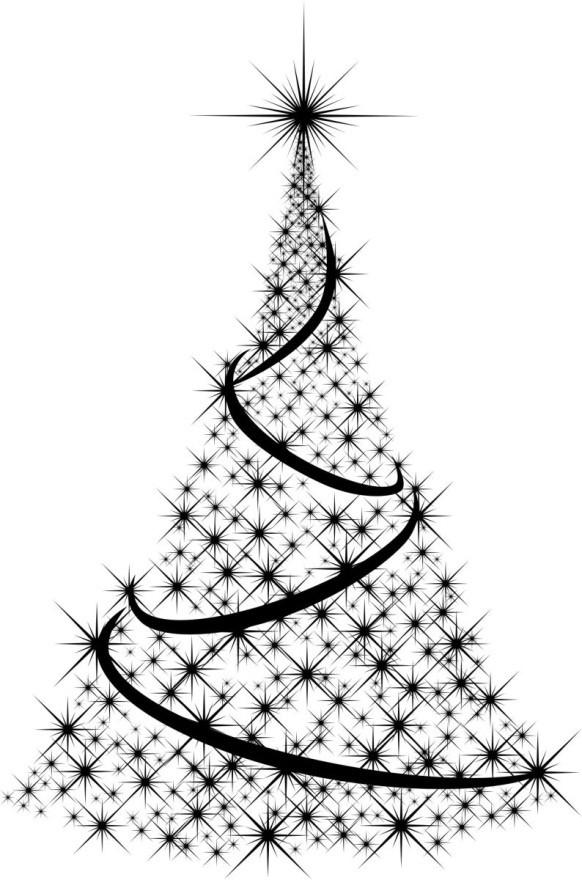 